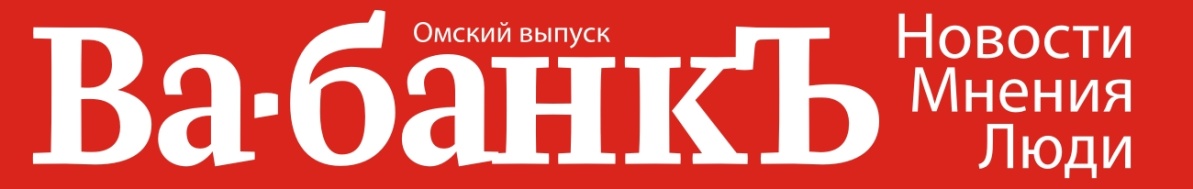 УТВЕРЖДАЮГенеральный директор ________________________Концедалов С. И.День выхода: 	понедельник	 Периодичность:	еженедельно 	Тираж: 	190 000 экземпляров	 Формат, объем: 	А3,  12-16   полос	Печать: 	полноцветное издание, газетная бумага	
Распространение:	бесплатное, по почтовым ящикам и		фирменным стойкам в крупных 		торговых объектах г. Омска лично в руки промоутерами на остановках городаПРАЙС ЛИСТЦены действительны с 01.01.2018Формат полосыКоличество модулейразмеры, ммПлощадь, см2Цена, руб.Цена, руб.Цена, руб.Формат полосыКоличество модулейразмеры, ммПлощадь, см2перваяполосавнутренняяполосапоследняя полоса1/1281/231х21,57-142519001/64131х45, 64х21,5146240285038001/361,531х68,5,97х21,522-427557001/32264х45, 130х21,529-570076001/21364х68,5, 97х4544187208550114001/164130х45, 64х9259-11400152001/116130х68,5, 196х45, 97х92893744017100228001/88262х45, 130х92118-22800304001/610163х92, 64х233, 130х115,5150-28500380001/512262х68,5, 196х92,130х139, 97х1861807488034200456001/41664х373,5, 262х92, 130х186241-45600608001/324262х13936414976068400912001/232262x186, 130x373,5487-91200121600164262х373,5979-182400243200Рубрика «Объявления», руб.Рубрика «Объявления», руб.Строка (до 28 знаков)220Каждая последующая строка+220Рамка+110Фон (овал, прямоугольник)+115Выделение контуром+145Технические требования к модулюПредоставляемые для публикации макеты должны точно соответствовать размерам модуля, указанным в прайс-листе.Формат:- EPS, CDR, AI - цветовая модель CMYK, шрифты - обязательно в кривых.- TIF с разрешением не менее 300 dpiМинимальный размер шрифта в модулях — 6 pt. Цвет шрифтов до 10 pt — только 100% одной краски (Cyan, Magenta, Yellow или Black). Для шрифтов от 12 pt можно использовать составные цвета (рекомендуется не более трех).